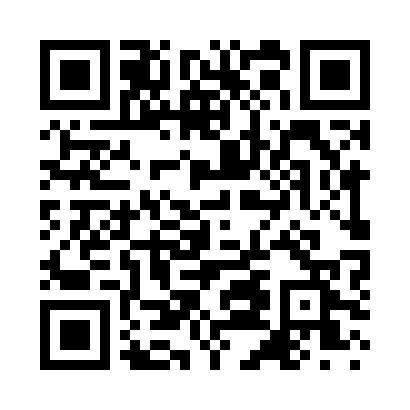 Prayer times for Saviranna, EstoniaWed 1 May 2024 - Fri 31 May 2024High Latitude Method: Angle Based RulePrayer Calculation Method: Muslim World LeagueAsar Calculation Method: HanafiPrayer times provided by https://www.salahtimes.comDateDayFajrSunriseDhuhrAsrMaghribIsha1Wed2:545:191:176:349:1611:332Thu2:535:171:176:359:1811:343Fri2:525:141:176:379:2111:354Sat2:515:111:176:389:2311:365Sun2:505:091:176:399:2511:376Mon2:495:061:166:419:2811:387Tue2:485:041:166:429:3011:398Wed2:475:011:166:439:3311:409Thu2:464:591:166:459:3511:4110Fri2:454:561:166:469:3711:4211Sat2:444:541:166:479:4011:4312Sun2:434:521:166:499:4211:4413Mon2:424:491:166:509:4411:4514Tue2:414:471:166:519:4711:4615Wed2:404:451:166:529:4911:4716Thu2:394:421:166:549:5111:4817Fri2:384:401:166:559:5311:4918Sat2:374:381:166:569:5611:5019Sun2:374:361:166:579:5811:5120Mon2:364:341:166:5810:0011:5221Tue2:354:321:166:5910:0211:5322Wed2:344:301:177:0110:0411:5323Thu2:344:281:177:0210:0611:5424Fri2:334:261:177:0310:0811:5525Sat2:324:241:177:0410:1011:5626Sun2:314:231:177:0510:1211:5727Mon2:314:211:177:0610:1411:5828Tue2:304:191:177:0710:1611:5929Wed2:304:181:177:0810:1812:0030Thu2:294:161:177:0910:2012:0131Fri2:294:151:187:0910:2112:01